June 19, 2017	In Re:	P-2017-2606100(SEE ATTACHED LIST)Petition of Pennsylvania American Water CompanyFor Approval of Tariff Changes and Accounting and Rate Treatment Related to Replacement of Lead Customer-Owned Service PipesN O T I C E	This is to inform you that a(n) Initial Prehearing Conference on the above-captioned case will be held as follows:Type:		Initial Prehearing ConferenceDate:		Tuesday, August 8, 2017Time:		10:00 a.m.Location:	Hearing Room 4Plaza LevelCommonwealth Keystone Building400 North StreetHarrisburg, PA  17120Presiding:	Administrative Law Judge Elizabeth H. BarnesPO Box 3265Harrisburg, PA  17105-3265Phone:	717.787.1399 Fax:		717.787.0481	If you are a person with a disability, and you wish to attend the hearing, we may be able to make arrangements for your special needs.  Please call the scheduling office at the Public Utility Commission at least five (5) business days prior to your hearing to submit your request.	If you require an interpreter to participate in the hearings, we will make every reasonable effort to have an interpreter present.  Please call the scheduling office at the Public Utility Commission at least ten (10) business days prior to your hearing to submit your request.Scheduling Office:  717.787.1399AT&T Relay Service number for persons who are deaf or hearing-impaired:  1.800.654.5988c:	ALJ Barnes	TUS	Dawn Reitenbach	Calendar File	File RoomP-2017-2606100 - PETITION OF PAWC FOR APPROVAL OF TARIFF CHANGES AND ACCOUNTING AND RATE TREATMENT RELATED TO REPLACEMENT OF LEAD CUSTOMER-OWNED SERVICE PIPESANTHONY C DECUSATIS ESQUIREBROOKE E MCGLINN ESQUIREMORGAN LEWIS & BOCKIUS LLP1701 MARKET STREETPHILADELPHIA PA  19103-2921215.963.5034(For PAWC)Accepts e-ServiceSUSAN SIMMS MARSH ESQUIREPENNSYLVANIA AMERICAN WATER COMPANY800 HERSHEYPARK DRIVEHERSHEY PA  17033717.531.3208Accepts e-ServiceCHRISTINE M HOOVER ESQUIREOFFICE OF CONSUMER ADVOCATE5TH FLOOR FORUM PLACE555 WALNUT STREETHARRISBURG PA  17101717-783-5048Accepts e-ServiceELIZABETH ROSE TRISCARI ESQUIREOFFICE OF SMALL BUSINESS ADVOCATE300 NORTH SECOND STREET SUITE 202HARRISBURG PA  17101717.783.2525PHILLIP C KIRCHNER ESQUIREPA PENNSYLVANIA PUBLIC UTILITTY COMMISSIONBUREAU OF INVESTIGATION & ENFORCEMENT400 NORTH STREET 2ND FLOORHARRISBURG PA  17120717-783-6151Accepts e-Service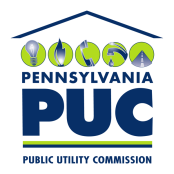  PUBLIC UTILITY COMMISSIONOffice of Administrative Law JudgeP.O. IN REPLY PLEASE REFER TO OUR FILE